			MohammedMohammed.360189@2freemail.com E-mail: BAFANA1986@gmail.comCareer objective:Professional Summary:I am a Sales Professional who has acquired a total experience of above 3+years in Modern Trade/ Retail Sales in IT Hardware business. I started my career in marketing industry in Hyderabad (India). I have been spent in Retail Business, merchandising, sales, customer service and. I believe my skills are transferable in nature and apply suit the needs of a retail format. I understand the customer psyche differences and would be able to translate these into a meaningful engagement and permanent customer relationships.My strengths lie in my ability to comprehend the details, dynamics and drivers of a retail segment/market; identifying and understanding Customers’ needs and issues to formulate solutions; planning strategic, methodological & innovative sales approach.Academics:discontinue Gradutation From the Dr. Br.Ambedkar  Open University.Board of Intermediate From Bhartiya Shiksha Parishad in 15th July 2009.Board of Secoundary From Bhartiya Shiksha Parishad in 2007.Computer Literacy:Diploma in Computer Application MS Office.Excellent Internet Browsing.Aware of all the windows operating systems (Dos till Windows 8).work Experience:Company	:  Samsung Mobiles India Pvt. ltd.            	Role           	:  Sales Promoter.               Duration	:  Jun 2009 to Sep 2010Responsibilities:Reaching targets and goals as given by Store ManagerTotally dedicated for the sales Maintaining day to day sale RegisterConcentration on Customer needs and customize benefits to needs of customersHandled various sales transactions and other sales and marketing responsibilitiesResponsible for other administrative work.Work Experience:Company	: BlackBerry Mobiles India Pvt.Ltd. Role		: Sales promoter	Duration	: Feb 2010 to May 2013.Responsibilities:Equally Responsible for managing store when assistant department manager is not PresentDrafting works and operations of stores.Keeping control on Sales Executives and Brand PromotersWorking on AS400 software for Billing and Inventory ControlTotally dedicated for the sales Current Employee:Company	: Danube Hypermarket Al Salaam Mall.Role		: store supervisior	Location	: Jeddah (Saudia Arabia)Duration	: Nov 2013 To Till DateResponsibilities:Handle cash register and manage cash receivable and payables.Arrange the product display areas in a visually appealing manner.Assist in keeping the store and stock area clean and orderly.Collaborate with sales team to offer quality customer services.Assist customers in product selections based on their needs. Give product suggestions to customers when needed. Inform customers about available products, ongoing sales,discounts,and promotions. PERSONAL INFORMATION:Nationality 		:  INDIANDate Of Birth		:  27/11/1990Marital Status		:  SinglePlace of Issue		:  Hyderabad ,Telangana (INDIA)Languages known	:  English,Arabic, Hindi, Urdu Date	:Place	:						Seeking a suitable, challenging and responsible position in the field of sales where I can put my sincere abilities utilizing my skills that impact organization development and increase the productivity.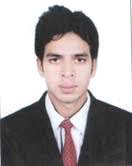 